ТАТАРСКИЙ РЕСПУБЛИКАНСКИЙ КОМИТЕТ ПРОФСОЮЗАРАБОТНИКОВ НАРОДНОГО ОБРАЗОВАНИЯ И НАУКИПРЕЗИДИУМП О С Т А Н О В Л Е Н И Е№ 12							                                           от 28 апреля 2017 г.Республиканский конкурс на звание «Лучший уполномоченный по охране труда Профсоюза - 2017» проводился в рамках Общероссийского смотра-конкурса на звание «Лучший уполномоченный по охране труда Профсоюза».  Заслушав информацию гл.технического инспектора труда Рескома Алексанова М.Е., изучив представленные материалы и протокол конкурсной комиссии, президиум Рескома Профсоюза ПОСТАНОВЛЯЕТ:	1. Утвердить протокол республиканской конкурсной комиссии на звание «Лучший уполномоченный по охране труда Профсоюза - 2017».	2. Присудить первое место и звание «Лучший уполномоченный по охране труда Профсоюза - 2017» Сидюковой Риме Акдасовне – уполномоченному по охране труда МБОУ «СОШ №10» г.Лениногорска;II место – Валиевой Лилии Мисалиховне – уполномоченному по охране труда МБДОУ «Детский сад №6 «Солнышко» г.Нурлат;III место – Вазиевой Лилии Наиловне – уполномоченному по охране труда МБДОУ «Детский сад №27 «Росинка» г.Набережные Челны.	3. Выдвинуть для участия в конкурсе «Лучший уполномоченный по охране труда Федерации профсоюзов Республики Татарстан» победителя конкурса «Лучший уполномоченный по охране труда Профсоюза - 2017» Сидюкову Риму Акдасовну.	4. Обратить внимание председателей территориальных, вузовских профсоюзных организаций на необходимость активизации участия в Конкурсе с целью повышения роли общественного контроля за охраной труда, усиления работы профсоюзного актива по профилактике производственного травматизма, профессиональных заболеваний и созданию здоровых и безопасных условий труда работающим и учащимся.	5. Главному бухгалтеру Рескома профсоюза Евдокимовой Т.В. обеспечить выплаты денежных премий победителям конкурса в соответствии с постановлением президиума "О проведении республиканского конкурса на звание «Лучший уполномоченный по охране труда Профсоюза - 2017» от 26 октября 2016 года: 	6. Контроль за выполнением данного постановления возложить на гл.технического инспектора труда Алексанова М.Е.ПРОФСОЮЗ РАБОТНИКОВ НАРОДНОГО ОБРАЗОВАНИЯ И НАУКИРОССИЙСКОЙ ФЕДЕРАЦИИОб итогах республиканского конкурса на звание «Лучший уполномоченный по охране труда Профсоюза - 2017»Председатель Рескома профсоюза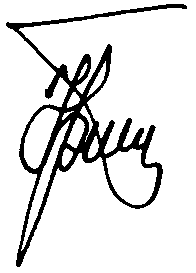           Ю.П. Прохоров